fun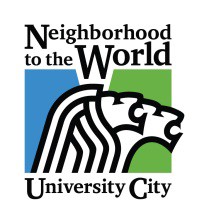    MEETING CALLED TO ORDERROLL CALLAPPROVAL OF AGENDAPROCLAMATIONS APPROVAL OF MINUTESApril 23, Regular session minutesApril 26, Study session minutesAPPOINTMENTS to BOARDS & COMMISSIONSChristine Mackey-Ross is appointed to the Historic Preservation Commission as a fill in replacing Mark Chritchfield’s remaining term by Councilmember Carr.SWEARING IN to BOARDS & COMMISSIONS CITIZEN PARTICIPATION (Total of 15 minutes allowed)PUBLIC HEARINGSCONSENT AGENDA – Vote RequiredAsphalt Overlay ImprovementsCITY MANAGER’S REPORTLiquor License – Elmo’s Love Lounge	VOTE REQUIREDLoan – Parking Garage, Golf Course, Pubic Safety	(VOTE REQUIRED)Tech Electronic Services Contract	(VOTE REQUIRED)Midland/Olive Blvd – RFP	(DISCUSSION/ACTION)Organizational Structure 	(DISCUSSION)UNFINISHED BUSINESS	BILLSNEW BUSINESSRESOLUTIONSBILLSCOUNCIL REPORTS/BUSINESSBoards and Commission appointments neededCouncil liaison reports on Boards and CommissionsBoards, Commissions and Task Force minutesOther Discussions/BusinessMayor Pro tem	Requested by Councilmembers Smotherson and Clay		DISCUSSION AND VOTEMidland/Olive – Sculptures and House (demolish)	Requested by Councilmembers Smotherson and Clay		DISCUSSION AND VOTECITIZEN PARTICIPATION (continued if needed)COUNCIL COMMENTSADJOURNMENT